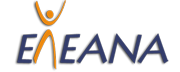 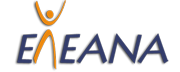 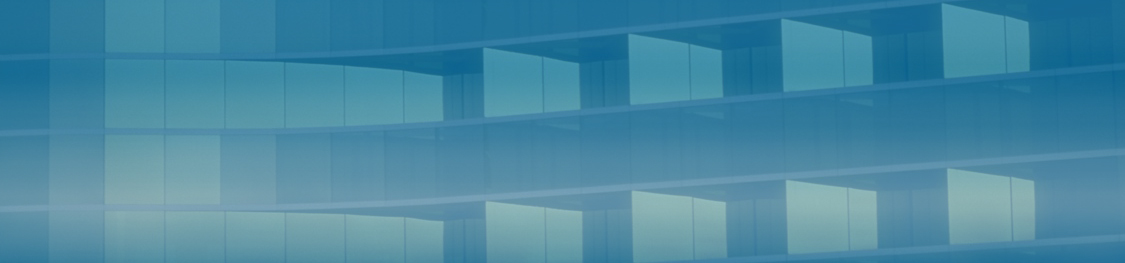 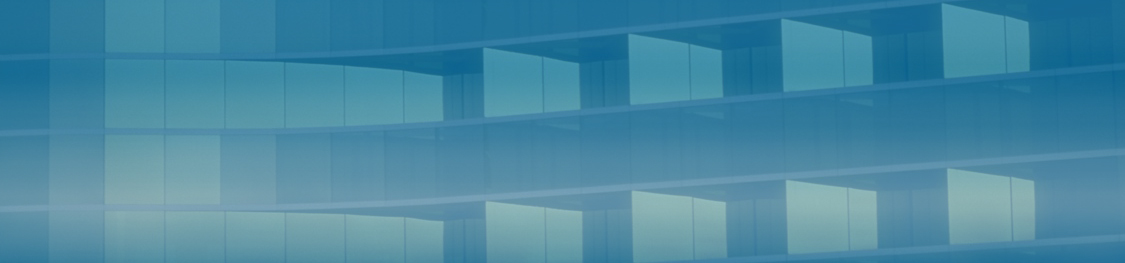    Με φιλικούς χαιρετισμούς, 